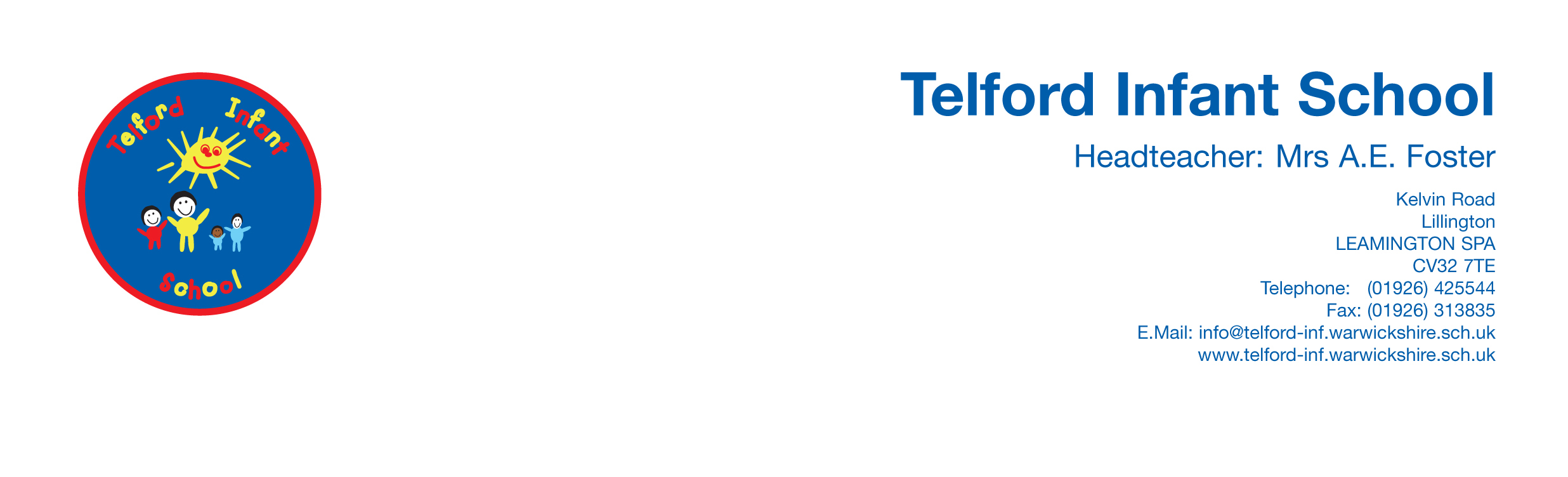 School Council Meeting Minutes 11/10/23Indigo – Daniel, Nell Turquoise - Arabella , TheoSapphire – Nicolas, BeaAmber –  Evie, BenSunshine – Lochlan.LoisPrimrose – Alfie, LillyOur PurposeWe are the voice of the studentsWe aim to get things done to make our school better. To find ways to improve our school. To give every pupil a voice and to make all decision making fair.  School council met for the first time today and we have a very important job to do.Yesterday was World Mental Health Day.What does this mean for your classes.What do children in your class do for their Mental Health?What can school do to help them?AOBLochlan – suggested a litter picking dayChildren at school council were worried about children snapping pencils. 